Kyselé deštěPracovní list je vhodný pro žáky střední školy a 2. stupně ZŠ. Žáci si zopakují, jak je definován kyselý déšť a které oxidy jej způsobují. Na základě videa si zopakují nejen přípravu oxidu uhličitého, ale také určení pH. Pokus: Který plyn může za kyselé deště________________________________________________________Určete, ve které sklenici je nejvíce kyselý roztok, odpověď zdůvodněte.V roztoku flavinového indikátoru jsme rozpustili tři druhy plynů, vzduch, čistý oxid uhličitý a vydechovaný vzduch z plic.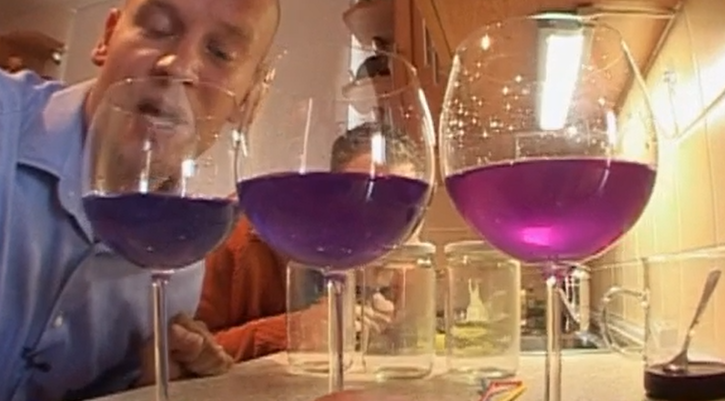 ………………………………………………………………………………………………………………………………………………………………………………………………………………………………………………………………………………………………………………………………………………………………Doplňte do textu chybějící slova z nabídky:	dusičnou, kyselý, 5, uhličitá, 6, uhličitý, dusičitý, okyselení,  7,4………. déšť je definován jako typ srážek s pH nižším než ……. . Normální déšť má hodnotu pH ….. , je mírně ………. . Toto je přirozené …………….,  způsobuje jej oxid …………. , který s vodou tvoří slabou kyselinu …………….. .Vysvětlete, kterými dalšími oxidy je způsoben kyselý déšť, jak tyto oxidy vznikají a co způsobuje zvýšená kyselost v půdě a ve vodních tocích. 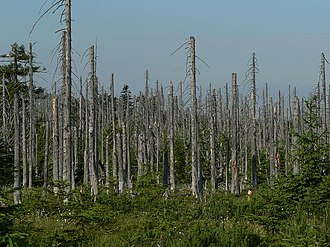 Soubor:Acid rain woods1.JPG. (2021, 3. dubna). Wikimedia Commons, bezplatné úložiště médií . Získáno 15:38, 8. dubna 2022 z https://commons.wikimedia.org/w/index.php?title=File:Acid_rain_woods1.JPG&oldid=549638869. ……………………………………………………………………………………………………………………….………………………………………………………………………………………………………………………..
………………………………………………………………………………………………………………………...
.Co jsem se touto aktivitou naučil(a):………………………………………………………………………………………………………………………………………………………………………………………………………………………………………………………………………………………………………………………………………………………………………